ВНИМАНИЕ – ВЕСНА!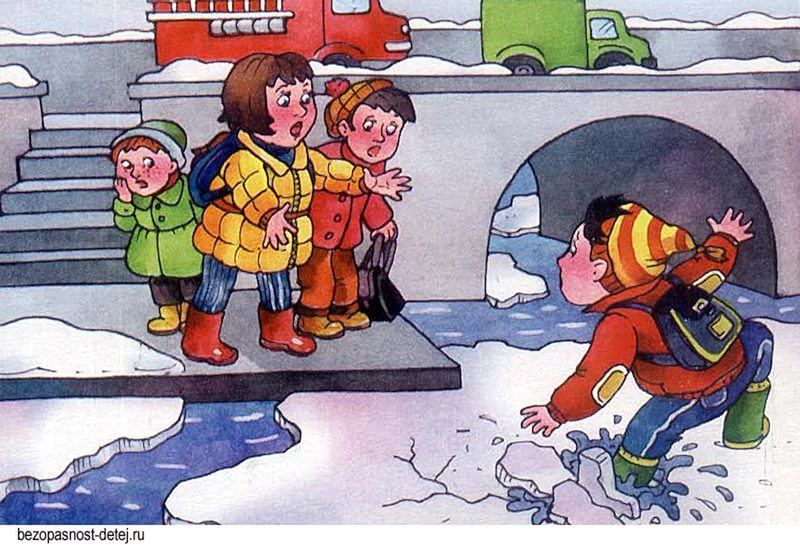 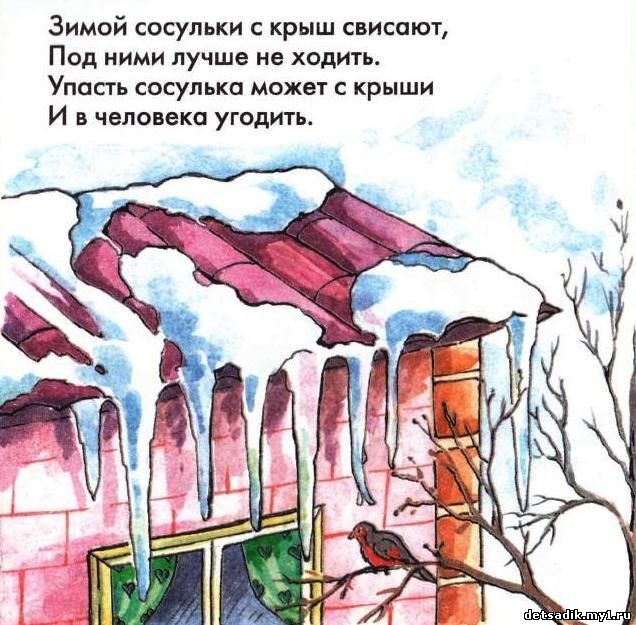 Правила безопасности во время гололёдаРезкие перепады температуры с заморозками и снегопадами создают условия для такого опасного явления как гололедица. Явление в эту пору обычное, но, к сожалению, оно ежегодно сопровождается повышенной аварийностью на дорогах. Несколько простых рекомендаций позволят избежать неприятностей в пути пешеходам.Пешеходам советуем:- надевать удобную, на устойчивом каблуке, нескользкую обувь;- пересекать улицу только в месте обозначенного пешеходного перехода, помнить, что из-за скользкого дорожного покрытия водителю требуется больше времени для остановки транспортного средства;- не перебегайте трассу перед движущимся транспортом;- при падении травматологи советуют не выставлять руки перед собой, стараться упасть на бок, это позволит избежать сложных переломов.Под ногами — тонкий лёд!Не забывайте о том, что даже в сильный мороз лёд бывает хрупким!Ледяная гладь реки или озера — отличное место для игр, но не следует забывать о том, что даже в сильный мороз лёд бывает хрупким.Если провалились под лёд. Главное — без паники. Громкие крики помогут вам привлечь внимание людей. Если вблизи никого не оказалось, нужно выбираться из воды самому. Подниматься на лёд нужно через спину. Сначала отведи руки назад и прогнись так, чтобы лопатки оказались на льду, затем ногой оттолкнись от противоположной кромки и поднимай на поверхность всё тело. Первые несколько метров нужно продвигаться ползком, чтобы давление всего тела на лёд было минимальным. Потом встань на ноги и как можно быстрее иди домой или к ближайшему жилью.А теперь перечислим ваши необходимые действия при оказании помощи другому человеку, попавшему в такую ситуацию:поднимите крик с целью привлечь внимание других людей, попросите вызвать спасателей и «скорую помощь»;при наличии длинной верёвки можно один её конец привязать к дереву или дать его держать людям на берегу, а второй конец обвязать вокруг себя, ползком добраться до полыньи и бросить конец утопающему, чтобы назад по этой верёвке могли выбраться и вы, и он;если поблизости есть доски и т.п., то их следует также подложить под себя и таким образом подобраться к полынье, бросить утопающему верёвку, которую он должен намотать на руку – так его можно будет вытянуть на лёд или на берег;на берегу с пострадавшего необходимо снять мокрую одежду, укутать его в сухие тёплые вещи и быстро доставить в тёплое помещение или, если до помещения очень далеко, развести костёр и напоить горячим питьём – кипячёной водой, чаем и т.п.И самое главное в таких ситуациях – не теряться, не паниковать и не делать рискованных и необдуманных действий, которые могут привести к печальным результатам не только для спасаемого человека, но и для самих спасателей.Памятка по правилам поведения в гололед, при падении снега, сосулек и наледи с крыши домов
Во время гололеда, выходя из дома, одевайте удобную и нескользящую обувь. На обувь с гладкой подошвой можно наклеить лейкопластырь. Идите по краю проезжей части дороги, не торопитесь, обходите других пешеходов осторожно. Поднимаясь или спускаясь по ступенькам держаться за поручни, перила. Ноги на скользкие ступеньки ставить аккуратно, немного под углом. Переходя через дорогу, соблюдайте правила дорожного движения, не переходите улицу и не перебегайте перед близко идущим транспортом. ПОМНИТЕ - проезжая часть скользкая, и торможение транспорта затруднено, возможны заносы. При наличии светофора - переходите только на зеленый свет. В гололед выбирайте более безопасный маршрут и выходите из дома заблаговременно.  В случае падения на проезжей части дороги, постарайтесь быстрее подняться и отойти на безопасное место, если не можете подняться - попросите прохожих оказать вам помощь, если их нет, то постарайтесь отползти на край дороги в безопасное место.  Если произошел несчастный случай, необходимо срочно доставить пострадавшего в лечебное учреждение и сообщить взрослым. При больших снегопадах и оттепели выходя из зданий, не задерживаться на крыльце, а быстро отходить на безопасное расстояние от здания (5 метров). Входя в здание обязательно поднять голову вверх, и убедиться в отсутствии свисающих глыб снега, наледи и сосулек. При перемещении на улице, не ходить вдоль стен здания, а перемещаться по пешеходным дорожкам, подходя к зданию на безопасное расстояние обязательно поднимать голову вверх, и только убедившись в отсутствии наледи, сосулек и свисающих глыб проходить в этом месте. Если участок пешеходной дороги огорожен, и идет сбрасывание снега с крыш, обязательно обойти это место на безопасном расстоянии. Выполнять требования указателей или словесных объяснений работников коммунальных служб. Если произошел несчастный случай, необходимо оттащить пострадавшего на безопасное расстояние, оказать ему помощь, в случае необходимости срочно доставить пострадавшего в лечебное учреждение и обязательно сообщить о случившемся взрослым.
Опасные факторы:
В весенний период во время гололеда и оттепели возможны следующие опасные факторы: 
- травмы головы и конечностей; 
- вывихи и переломы; 
- повреждения позвоночника; 
- растяжения и разрывы связок; 
- ушибы мышц.Меры безопасности при сходе глыб и падении сосулек с крыш зданий

В весеннее время на крышах зданий скапливается большое количество снега и наледи, а также образуются сосульки, которые достигают значительных размеров. Во время оттепели происходит сход снега с крыш зданий и падения сосулек. Находясь в опасной зоне можно получить от падающего снега и сосулек тяжелые и опасные травмы и даже погибнуть. Чтобы не оказаться в подобной ситуации следует:не приближаться к крышам зданий, с которых возможен сход снега и не позволять находиться в таких местах детям;при наличии ограждения опасного места не пытаться проходить за ограждение, а обойти опасные места другим путем;после падения снега и льда с края крыши снег и лед могут сходить и с середины крыши, поэтому если на тротуаре видны следы ранее упавшего снега или ледяные холмики от воды капавшей с сосулек, то это указывает на опасность данного места.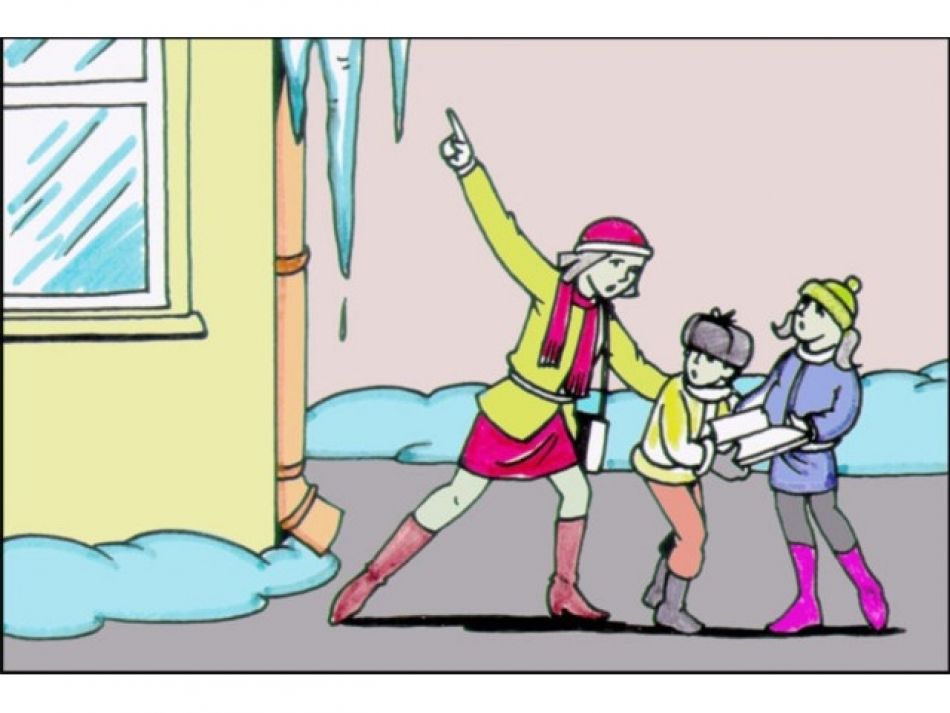 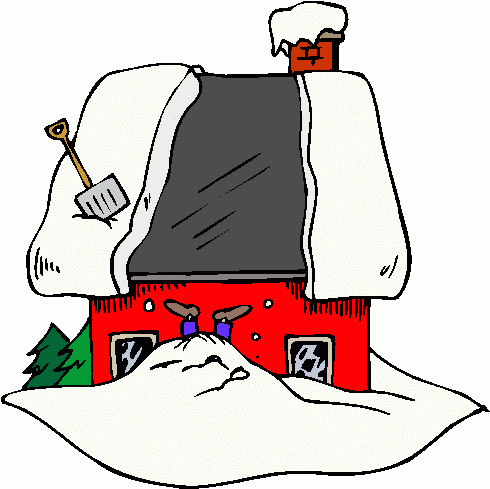 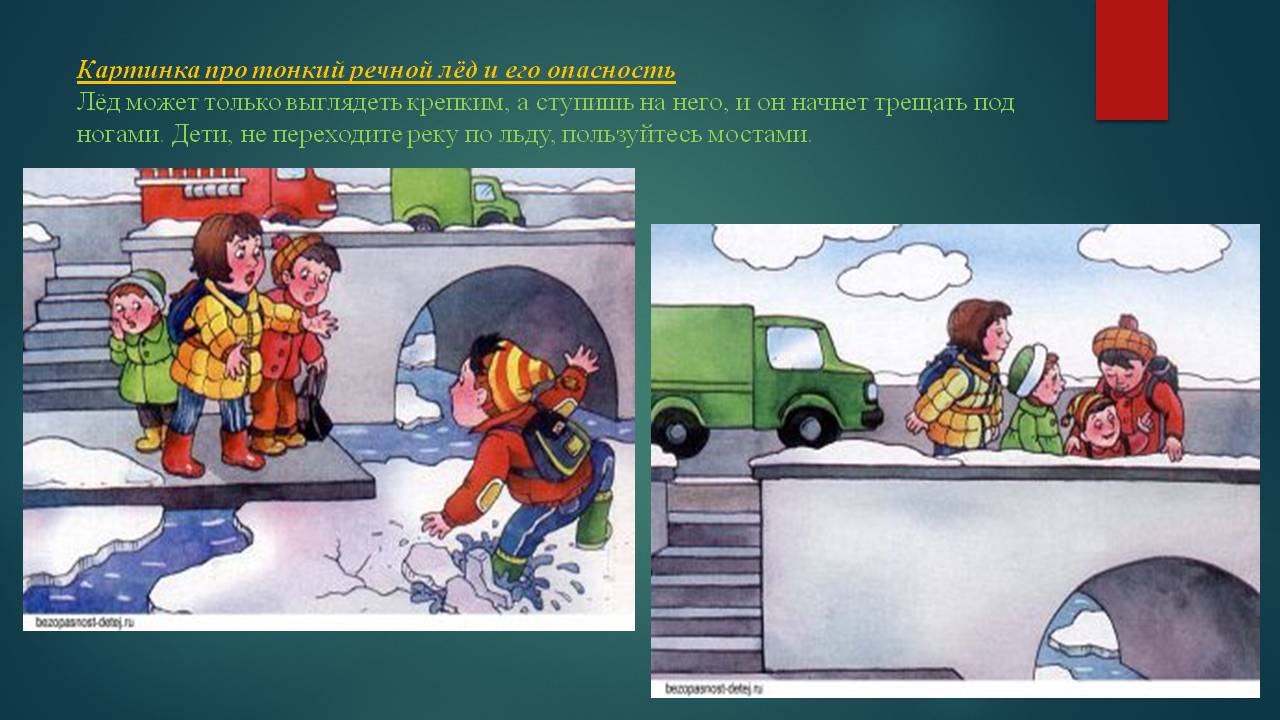 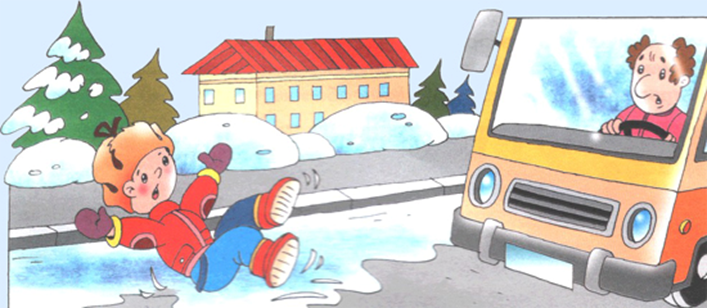 